HEALTH HISTORY FORMPERSONAL INFORMATION                                                                             Today’s Date: ________________                                                                                      Patient Name: _____________________________________________________ Birth Date: ____/_____/________Current Height: ______Weight: ______(lbs) Weight 1 Year ago: _____Maximum Weight & When:_____________When during the day is your energy best? _________________  Worst? ___________________________________Supportive relationship(s)?      Yes        No | Spiritual Practice?      Yes      No   If yes, ________________________Any pets/farm animals?      Yes      No   If yes, _______________________________________________________Have you lived or traveled outside of the United States?      Yes      No    If so, when & where? _________________ _____________________________________________________________________________________________Have you or your family recently experienced any major life changes?      Yes       No           If yes, please comment:_____________________________________________________________________________________________Have you experienced any major losses in life?      Yes       No  If yes, please comment: ____________________________________________________________________________________________________________________Do you enjoy your work?      Yes        No     |   Do you take vacations?      Yes        No  Do you spend time outside?      Yes        No   Stress level on a scale of 0-10 (10=most): ____ Source(s) of stress:_______________________________________  Stress Management:_____________________________________________________________________________ Are you currently under the care of a physician?       Yes         No   If so, with whom: _________________________ If not receiving health care, when did you last receive health care? ________________________________________ What is/was the reason?__________________________________________________________________________ What are your most important health concerns and what treatments have been used?____________________________________Treatment Used:________________________________________ ____________________________________Treatment Used:________________________________________  ____________________________________Treatment Used:________________________________________ ____________________________________Treatment Used:________________________________________ ____________________________________Treatment Used:________________________________________  What led you to choose this clinic?  ________________________________________________________________What three expectations do you have from today’s visit at our clinic? ______________________________________________________________________________________________________________________________________________________________________________________________________________________________________________________________________________What three long-term expectations do you have from working with our clinic? ______________________________________________________________________________________________________________________________________________________________________________________________________________________________________________________________________________How committed are you to addressing the underlying causes of your signs and symptoms that may relate to your lifestyle? 
(0 = not committed and 10 = completely committed).  Please circle. 0	1	2	3	4	5	6	7	8	9	10What types of daily or weekly lifestyle habits do you feel support or strengthen your health? _____________________________________________________________________________________________What types of daily or weekly lifestyle habits do you feel DO NOT fully support your health? _____________________________________________________________________________________________What obstacles or challenges do you potentially anticipate that may undermine your health and following through on your treatment?  _____________________________________________________________________________________________Who do you know that will sincerely support you consistently with the lifestyle change you will be making to regain your health and vitality?_____________________________________________________________________________________________What do you love doing; what brings you joy? _____________________________________________________________________________________________MAIN INTERESTS OR HOBBIES __________________________________________________________________________________________________________________________________________________________________________________________Wellness is achieved through various aspects of our lives.  Using this pie chart, please shade your level of satisfaction of each area.  Start shading from the center out to the edge of the circle.  For example, if you are 50% satisfied in your career, you will shade starting from the center out and fill in half of that section of the pie chart (5 rings or bands).  If you are 100% satisfied in your financial/money, then shade all 10 bands or rings the chart. 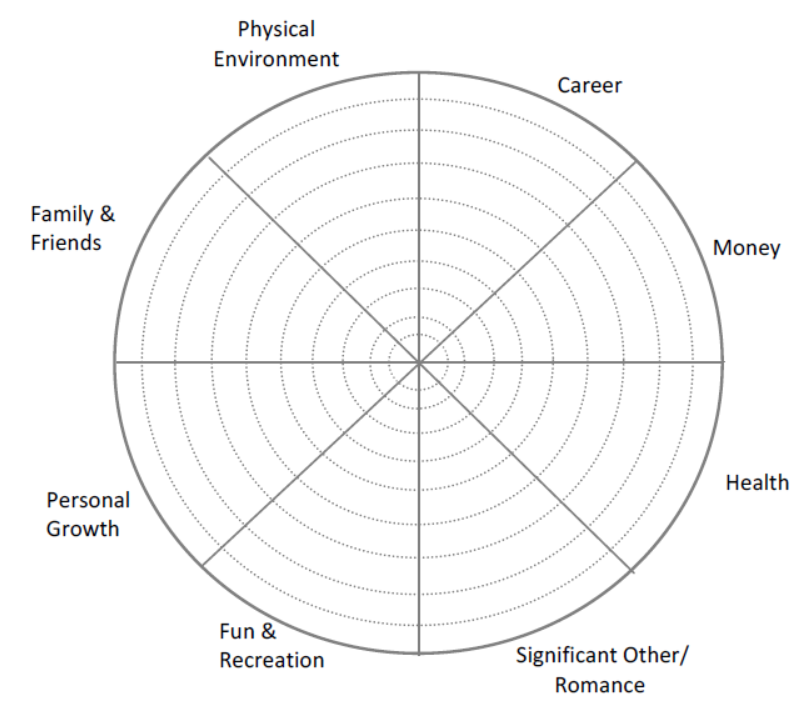 FAMILY HISTORYDo you have a family history of any of the following (please check all that apply)?
Any other relevant family history?_______________________________________________________________  CHILDHOOD/EARLY ADOLESCENT ILLNESSESWhich of the following have you had as a child? HOSPITALIZATIONS, SURGERIES, IMAGINGWhat hospitalizations, surgeries, X-Rays, CAT Scans, EEG’s or EKG’s have you had?________________________________________________________________________________Year ________________________________________________________________________________________Year ________________________________________________________________________________________Year ________________________________________________________________________________________Year ________ALLERGIESPlease list allergies: environmental, food(s), drug(s)__________________________________________________________________________________________________________________________________________________________________________________________CURRENT MEDICATIONSPlease list all prescription medications, over the counter medications, vitamins and supplements you are taking (including herbs): EXERCISE AND/OR PHYSICAL ACTIVITIES _____________________________________________________________________________________________SLEEP HYGIENE	_____________________________________________________________________________________________Bedtime: ______Wakeup Time: ____Hard to       Fall &       Stay asleep       Unrefreshed upon waking        Sleep well       CancerDiabetesHeart DiseaseHigh Blood Pressure       Kidney DiseaseEpilepsyArthritisGlaucoma       High CholesterolStroke/TIAAnemiaMental Health Illness       AsthmaHay FeverHivesLiver Disease      AsthmaMumpsShinglesEBV (Mononucleosis)      Chicken PoxMeaslesChronic ear Infections CMV (Cytomegalovirus)